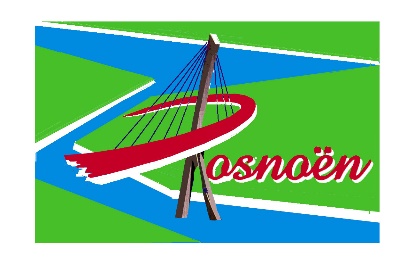 Commune de ROSNOEN    5 Place de l’église Tél : 02 98 81 91 97Courriel : secretariat@mairiederosnoen.frMARCHE DE MAÎTRISE D’ŒUVREREHABILITATION DE LA STATION D’EPURATION  Nouvelle station d’épuration Zone de rejet végétalisé  Conduite de transfertPROGRAMME D’OPERATION  (annexe au cahier des charges) 
Contexte de l’opérationMaître d’ouvrageMaître d’ouvrage : Commune de ROSNOEN 5 Place de l’Eglise  -  Tél : 02 98 81 91 97Personne habilitée à signer le marché : Monsieur KERNEIS, maire de la commune de ROSNOEN.Contexte géographiqueLa commune de ROSNOEN, 940 habitants (chiffres 2013) fait partie de la Communauté de Communes de la  Presqu’ile de CROZON Aulne Maritime dans le FINISTERE. ROSNOEN est située entre  Brest et Quimper, à proximité de la commune du FAOU sur  les hauteurs de la rade de Brest.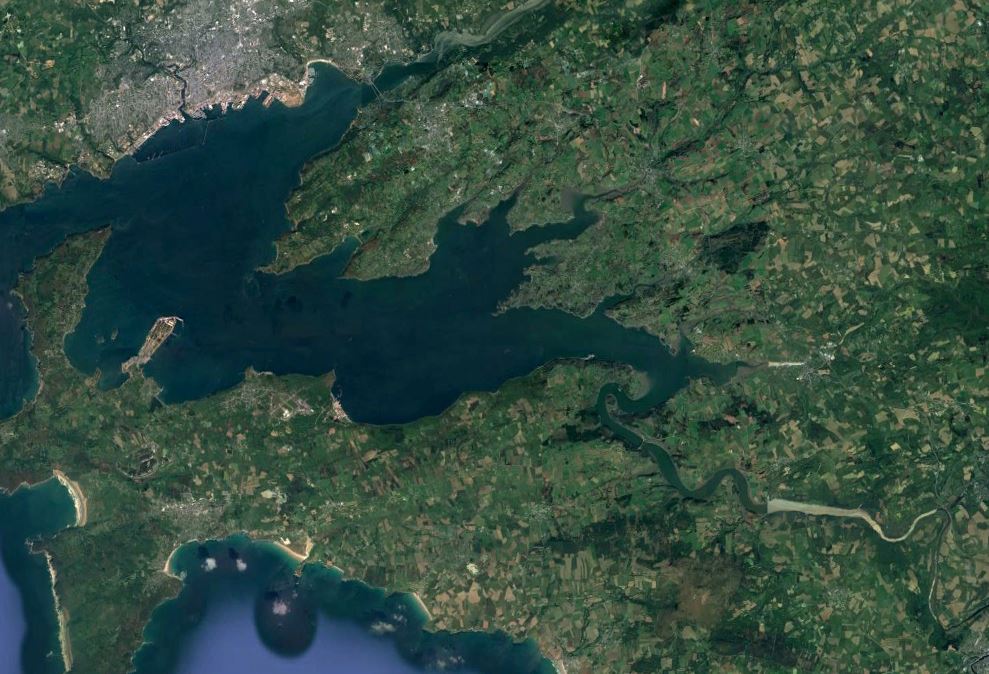 Description du patrimoine existant de la collectivitéAbonnés au service public de l’assainissement collectifLa population raccordée  au  service de l’assainissement collectif est de 330 habitants pour 141 branchements.Descriptif sommaire du système épuratoire actuel    L’assainissement de ROSNOEN est assuré actuellement par un système d’assainissement collectif comprenant un réseau de collecte gravitaire, un réseau de refoulement avec 3 postes de relevage, et d’une station d’épuration de type fosses toutes eaux + filtre à sable d’une capacité de 200 EH.Le rejet actuel des eaux épurées se fait dans le fossé de la route départementale N°47.Mise en service en 1999, la station est actuellement en limite de saturation : ses capacités actuelles sont de 30 m3/jour en hydraulique et de 12 Kg de DBO5/j  en pollution. Etant en limite de saturation, et freinant le développement de la commune de ROSNOEN,  l’assainissement collectif nécessite un renouvellement de sa station. La TTDM a émis le 07 juin 2016 une non-conformité de la STEP  vis-à-vis de la réglementation. Enjeux et objectifs de l’opérationL’opération vise à réaliser une nouvelle station d’épuration des eaux usées, dimensionnée sur la base de 600 EH pour permettre un développement de la commune de ROSNOEN. Les rejets des eaux traitées se feront au milieu naturel dans le ruisseau de Pen ar Vern (tête de bassin versant rivière du Faou – rade de Brest) : la qualité du traitement – y compris tertiaire  par une zone tampon des rejets dite « zone de Rejet végétalisé » – est un enjeu prioritaire.   Périmètre géographique de l’opérationLes parcelles pressenties pour la nouvelle station et la zone de dispersion sont en rouge sur  le plan joint . Elles seront acquises par le maître d’ouvrage et auront fait l’objet d’un levé topographique, d’un inventaire faune flore  qui seront mis à disposition du maître d’œuvre. 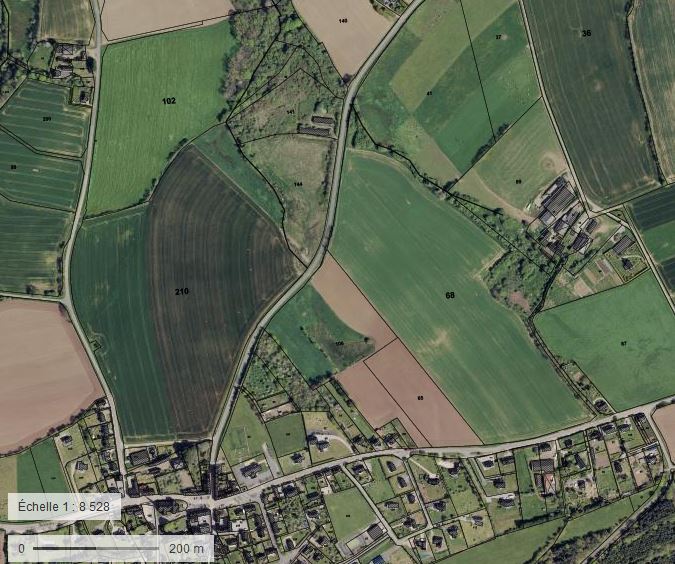 Description technique du programme de l’opérationLes contraintes particulières du programme d’opération, sont intégrées à la mission de maîtrise d’œuvre et détaillées dans le cahier des clauses techniques particulières (CCTP) de la présente consultation. L’ensemble des études complémentaires et des démarches administratives nécessaires au montage de l’opération, est inclus dans la mission du maître d’œuvre.L’opération comporte essentiellement les points suivants : Réalisation d’une station  de type boues activées de 600 EH. Le nouvel équipement répondra aux exigences de la réglementation et aux besoins du maître d’ouvrage, y compris les dispositifs réglementaires d’autosurveillance Réalisation d’une Zone de Rejet Végétalisé : circulation des eaux épurées sur parcelle après traitement et avant rejet au milieu visant un affinage du traitement (abattement de la bactério).ZRV à dimensionner (1 hectare environ) Mise en place d’une canalisation de transfert de 550 mètres environ (à dimensionner) sous chaussée départementale (totalement ou partiellement)  pour l’acheminement en gravitaire des effluents du site actuel jusqu’au site projet – y compris tous travaux de raccordement, de basculement de la station existante à la conduite de transfert. Une étude technico économique et d’acceptabilité du milieu a été menée en 2017 et précise le projet dans ses principales composantes (étude jointe à la consultation).L’attention des candidats est attirée sur les exigences en terme de rejet au milieu : située en tête de bassin versant, avec pour milieu récepteur un ruisseau de faible débit et de capacité limitée, les eaux épurées devront subir un traitement tertiaire avant rejet au milieu.   Approche budgétaire de l’opération Enveloppe prévisionnelle de l’opérationLe montant prévisionnel de l’enveloppe prévisionnelle affectée aux travaux que le maître d’ouvrage a prévu d’allouer à cette opération s’élève à 625 000 € HT soit 750 000 € TTC. Ce montant inclut l’ensemble des travaux, (hors maîtrise d’œuvre) L’enveloppe se décompose à titre indicatif : station d’épuration (600 EH) (y compris traitement UV) : 		510 000 € HTréseau de transfert sous RD  (550 ml) :		 		  95 000 € HTZone de Rejet végétalisé – plantation de saules : 			  20 000 € HT  Ce montant permet aux candidats de proposer un taux de rémunération.Les modalités de rémunération du maître d’œuvre sont précisées dans le CCAP. Budget et subventionLe maître d’œuvre rédigera l’ensemble des pièces techniques visant aux demandes de subvention pour financer en partie la présente opération, auprès notamment de l’Agence de l’Eau et du Conseil Départemental du Finistère. Il sera particulièrement vigilant aux périodes de dépôt des dossiers et, en assistance au Maitre d’ouvrage, suivra les instructions des dossiers. Toutes les éventuelles autres sources de financement seront à rechercher le cas échéant.Calendrier de l’opérationCalendrier prévisionnel et contraintes liéesLa durée globale prévisionnelle d’exécution du  marché est estimée à 18 mois tout compris (études, validation, travaux, réception..).Le calendrier prévisionnel devra tenir compte des contraintes suivantes :Démarrage de l’étude prévu second trimestre 2018 (mois indicatif : avril),Dépôt des dossiers de demandes de subventions sur la base de l’avant-projet Le dossier loi sur l’eau, de déclaration, sera instruit par les services en parallèle du déroulé de l’étude.Cadre général  de l’opérationTextes règlementaires, normes et charteLes prestations nécessaires pour l’exécution du présent programme doivent s'appuyer sur les textes réglementaires, les documents guides et les normes en vigueur pendant toute la durée de la prestation et relatifs à la conception et à l'exécution des ouvrages, notamment :L’ensemble des codes concernés par l’opération,L’ensemble des fascicules des C.C.T.G., notamment le fascicule 81 titre II (STEP),L’ensemble des normes produits et matériaux, des recommandations, des brochures,L’arrêté du 21 juillet 2015 relatif au système d’assainissement collectif,Les textes et recommandations relatifs aux Zones de Rejet VégétaliséLoi sur l’Eau La nouvelle STEP de ROSNOEN est soumise à déclaration  préfectorale (>12 kgDBO5, soit 200 EH et < 600 kgDBO5/j).Les objectifs du SDAGE et du SAGE de l’Aulne y seront rappelés.Code de l’UrbanismeLa présente opération est soumise aux règles d’urbanisme de la commune de ROSNOEN et à l’établissement et obtention :d’un permis de construire pour la station d’épuration et ses équipements ou locaux, selon les dimensions et caractéristiques du projet retenu lors des études d’avant-projet,Concernant les permis de construire, le recours à un architecte DPLG ou DE avec habilitation à exercer la maîtrise d'œuvre en son nom propre (HMONP) est obligatoire.Intervenants et exploitantsLes différents intervenants concernés par l’opération et susceptibles d’être associés au déroulement et à l’exécution de la mission sont les suivants :Données disponibles et études préalablesLe prestataire devra se rapprocher des services, administrations, entreprises et maîtres d’ouvrage concernés pour collecter, et à ses frais, toutes données non listées précédemment et nécessaires au bon déroulement de sa mission.Annexe 1 : Liste des données disponibles et études préalablesMaître d’ouvrageCommune de ROSNOENEPCI à compétence eau et assainissement futureCommunauté de communes de Crozon - Aulne Maritime Assistant à maîtrise d’ouvrage (jusque attribution de la maîtrise d’œuvre) Finistère Ingénierie Assistance Administration et services instructeurs de l’ÉtatAELB : Agence de l’Eau Loire BRETAGNEDDTM : Direction Départementale des Territoires et de la Mer ARS : Agence Régionale de la Santé Exploitant et concessionnaireRoute départementale n ° 47  - ATD de CROZON Assainissement collectif réseaux et STEP : Régie municipale Eau potable : Régie intercommunale Intervenants extérieursCoordinateur SPS : à définir selon besoinsContrôle technique : à définir selon besoinsGéomètre et/ou topographe : à définir selon besoinsGéotechnique : à définir selon besoinsSourceDocumentAnnéeFormatMise à disposition lors de la consultationCommunePLU  et zonage assainissement 2006 et 1998 pdfNonCommuneLevé topographique 2018pdfNonCD 29 – SEA Rapport de visite de la station d’épuration pdfNonCommuneEtude technico-économique et étude pédologique pour infiltration. 2107 - 2018pdfOui CommuneRapport annuel de l’exploitant (2017)pdfNonCommunePlans des réseaux d’assainissementpdfdwgNonCommuneDonnées techniques et d’auto surveillancepdfNon